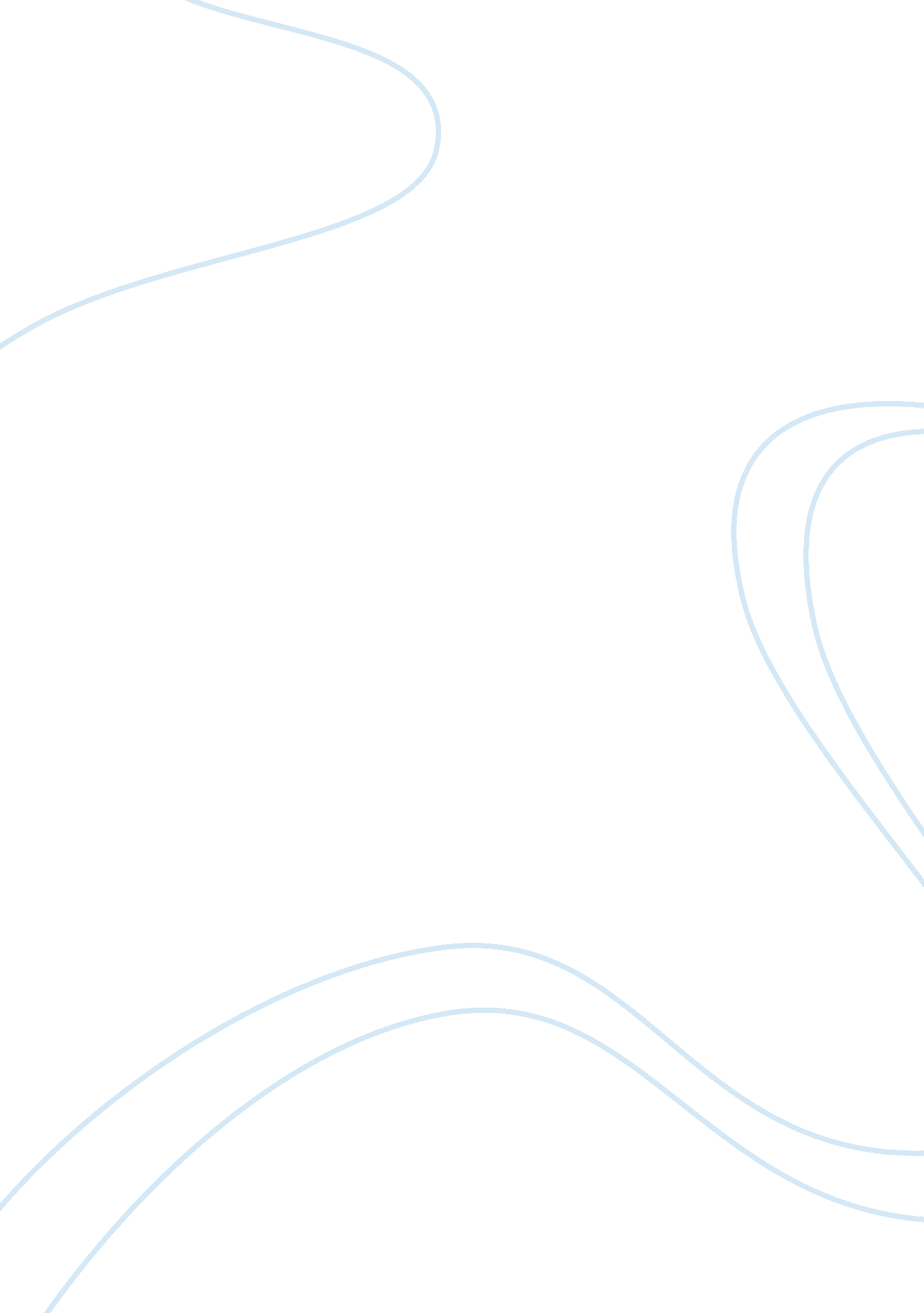 Why are we a union?Business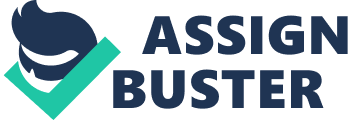 It’s what every high school is. It’s what every job is. It’s what everything is. Cliques are everywhere, And what makes everyone so different. Walking through the doors, One won’t see a union, But rather: Jocks, Preps, Punks, Stoners, Band geeks, Broadway. What isn’t at a school like ******? In reality, Nothing out of the ordinary. You take a step out of school, And it’s still the same thing. Jocks, Preps, Stoners, Band geeks, Broadway. It’s who you choose to be with is who you become, Not what clique you hang out with. Cliques are everywhere, Cliques are fine, Cliques are needed, Cliques are what WE are at *********. 